نظر کمیته تحصیلات تکمیلی: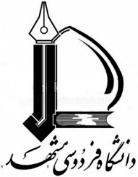 دانشکده مهندسی- گروه مهندسی صنایعنام و نام خانوادگی:نام و نام خانوادگی:نام و نام خانوادگی:شماره دانشجويی:شماره دانشجويی:شماره دانشجويی:رشته و گرايش تحصيلی:استاد(ان) راهنما:استاد(ان) راهنما:استاد(ان) راهنما:استاد(ان) راهنما:استاد(ان) مشاور:استاد(ان) مشاور:استاد(ان) مشاور:عنوان پایان‌نامه:عنوان پایان‌نامه:عنوان پایان‌نامه:عنوان پایان‌نامه:عنوان پایان‌نامه:عنوان پایان‌نامه:عنوان پایان‌نامه:داوران پیشنهادی:داوران پیشنهادی:داوران پیشنهادی:داوران پیشنهادی:داوران پیشنهادی:داوران پیشنهادی:داوران پیشنهادی:نام و نام خانوادگیمرتبه علمیمرتبه علمیمرتبه علمینام گروه آموزشی و دانشگاهنام گروه آموزشی و دانشگاه123                                           امضا دانشجو و تاریخ                                           امضا دانشجو و تاریخ                                           امضا دانشجو و تاریخ                                           امضا دانشجو و تاریخ                                           امضا دانشجو و تاریخنام و نام خانوادگی استاد راهنمای اول:                                    امضا و تاریخنام و نام خانوادگی استاد راهنمای اول:                                    امضا و تاریخداوران جلسه دفاع:داوران جلسه دفاع:داوران جلسه دفاع:داوران جلسه دفاع:داوران جلسه دفاع:نام و نام خانوادگیمرتبه علمینام گروه آموزشی و دانشگاهنام گروه آموزشی و دانشگاه12دبیر تحصیلات تکمیلی:امضا و تاریخدبیر تحصیلات تکمیلی:امضا و تاریخمدیر گروه:  امضا و تاریخ